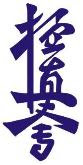 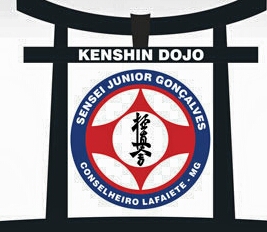 2º Campeonato Intermunicipal de Karate KyokushinkaikanACADEMIA KENSHIN DOJO KYOKUSHINKAIKAN KARATE / IKO MATSUSHIMAAVENIDA PROFESSOR ALBERTO LIBANO RODRIGUES, 125 – CENTRO- CASA GRANDE, MGTEL. (31) 98768-1986 _ E-MAIL: juniorm.goncalves@hotmail.com Convite A academia Kenshin Dojo/ Iko Matsushima, Sensei Junior Modesto Gonçalves  junto ao Presidente da Federação Mineira de Kyokushin Karate, Sensei Aldair Braga da Costa, vem por meio deste, convidar essa conceituada Academia ou Associação para participar do 2 Campeonato Intermunicipal de Karate Kyokushinkaikan que será realizado no dia 15 de Novembro de 2015 na cidade de Casa Grande MG.REGULAMENTO DA 2º CAMPEONATO INTERMUNICIPAL DE KARATE KYOKUSHINKAIKAN1 - DA INSCRIÇÃO-   1.1 As inscrições para a participação da 2º Campeonato Intermunicipal de Karate Kyokushinkaikan encerram-se no dia 07 de Novembro de 2015 às 23h e 59min. Não serão aceitas inscrições após esta data. 1.2 Só serão aceitas inscrições com o referido pagamento da taxa no: Banco do Brasil - Agência 3016-3 – Conta Corrente – 25219-0 em nome de Junior Modesto Gonçalves, valor e data estipulado na ficha de inscrição. 1.3 Remeter a ficha para Kenshin Dojo – Rua Luiz Ladislau, 355 – Bairro Albinópolis – Conselheiro Lafaiete - MG - CEP: 36400-000, Só serão aceitas as inscrições postadas até o dia 07/11/2015. Deverão enviar por Email nome, dados e categoria dos competidores até o dia 04/11/2015, sendo que se algum dado ou informação não conferir com a verdade a entidade ou o atleta poderá sofrer sansões da organização.-   1.4 No que se referem ao preenchimento da ficha de inscrição do atleta e assinatura do responsável quando Menor, a organização não aceitará a inscrição do atleta quando esta não estiver corretamente assinada pelo atleta ou responsáveis 2 - DO TORNEIOO competidor deverá comparecer na área de competição (Shiai-jo) na sua primeira chamada, devidamente uniformizado de acordo com os preceitos da filosofia do Kyokushinkaikan Karate portando todos os EPIs de acordo com os regulamentos da Iko Matsushima, CBKK e FMKK, havendo tolerância de 1 minuto. Caso não compareça será desclassificado da competição.2.1 O tempo de Combate será assim determinado conforme as categorias. 2.2 Nas categorias Kumitês especiais masculino e feminino (exceto robocop), será assim determinada: 03 (Três) minutos de combate. Havendo empate haverá mais 03 (três) minutos de combate. Persistindo o empate, deverá constar a diferença de peso acima de 5 quilos entre os atletas; onde vencerá o de menor peso. Se ainda assim não for conseguido a diferença de peso estabelecida, deverá haver outro combate conclusivo de 3 (Três) minutos não podendo ter empate, terá de ser definido um vencedor.-      2.3 As demais categorias deverão seguir as normas padrão do item 2.2 -      2.4 Para efeito de consulta na elaboração das categorias em suas respectivas chaves encontram-se especificado           Na apostila de arbitragem (pág. 35) os diferentes tempos de combate3 - DOS ÁRBITROS3.1Para arbitrar os combates, o Coordenador de arbitragem designará o quadro de arbitragem de acordo com o número de Shiai-jo do evento composto de 01 (um) árbitro central e 04 (quatro) juízes laterais. 3.2 O quadro de arbitragem deverá seguir as regras do Kyokushinkaikan Karate preestabelecidas pela Iko Matsushima, CBKK e FMKK.3.3 Para dirimir dúvidas sobre a arbitragem a comissão organizadora designará autoridade constituída ou a maior autoridade quando esta estiver presente.3.4 O quadro de arbitragem justificará ou dará explicações somente ao coordenador de arbitragem decisão do árbitro e juízes vale 01 ponto cada.4 – DA PESAGEM4.1 Haverá pesagem dos atletas no dia da competição em horário preestabelecido pela comissão organizadora do evento de acordo com a carta convite 4.2 Todo atleta que se portar fora do peso da sua categoria poderá ser excluído da competição se não perder o peso excessivo em tempo hábil 4.3 Todo atleta que se portar fora do peso de sua categoria para menos este não será remanejado para outra categoria ficando sua participação obrigatória á categoria já escrita 4.4 Após a pesagem, todo atleta deverá se dirigir a mesa de conferencia de categorias e apresentar documentação comprovatória de acordo com sua filiação.4.5 No ato da pesagem todos os atletas deverão trazer um litro de leite Longa Vida4.6 Para os atletas que estarão competindo somente nas categorias de kata, se apresentarão diretamente nas mesas de conferencia, onde deixará o litro de leite Longa Vida 4.7 Ao se apresentarem para a pesagem os atletas deverão estar usando o karatê-gi completo NAS CATEGORIAS ONDE HOUVER: LEVE E PESADO. TENDA-SE PELA MÉDIA DE PESOS: SOMA-SE O ATLETA DE MENOR E O DE MAIOR PESO, DESSE RESULTADO DIVIDE-SE  MENOR PESO ATÉ A DIVISÃO SERÁ CONSIDERADA A CATEGORIA LEVE, E DA DIVISÃO ATÉ O DE MAIOR PESO SERÁ A CATEGORIA PESADA. Exemplo: temos o atleta de menor peso . E o de maior . Soma-se e dará o resultado de 150, divide-se por dois, e teremos o resultado de 75. Então de 50 até . É a categoria LEVE e de   categoria PESADA. 5 - DAS REGRAS5.1 O sistema para avaliação e decisões dos combates seguirão a ordem descrita abaixo, outras interferências e/ou situações que não se encontram aqui especificados serão decididas pela comissão de árbitros ou autoridade constituída  vitória poderá ser por nocaute, awassete ippon, hantei, diferença de peso, excesso de faltas ou wazari de shiro ou aka quando este existir caracterizando soberania.6 - DAS REGRAS DO ACOMPANHAMENTO6.1 O atleta poderá ser acompanhado por um técnico e este terá uma área reservada para orientar seu atleta 6.2 O técnico não poderá se exaltar ou infringir o regimento interno sobre regras de conduta para técnicos sobre pena de seu atleta sofrer punição com Chuí, genten ou shikaku7 - DAS REGRAS DAS VESTIMENTAS- 7.1 Todos os atletas deverão apresentar-se para cerimônia de abertura com Karatê-gi branco, e somente na cor branca - 7.2 Para a disputa dos combates também não será permitido outra vestimenta que não seja karatê-gi branco- 7.3 Para a categoria adulto masculino absoluto não será permitido qualquer proteção nos braços, pernas, pulsos, mãos e pés. O protetor genital é obrigatório e de uso pessoal - 7.4 Para as categorias feminino 15 anos acima o protetor de seio é obrigatório e de uso pessoal- 7.5 Para as categorias adulto iniciante e avançado masculino serão obrigatório o uso de protetor genital, protetor bucal de uso pessoal, para a proteção da cabeça o uso do capacete será opcional e de uso pessoal - 7.6 Para as categorias adulto iniciante e avançado feminino serão obrigatório o uso de protetor de seio de uso pessoal, sendo opcional o uso de protetor bucal e capacete de uso pessoal- 7.7 Para as categorias juvenil avançado e iniciante, infanto e infantil absoluto será obrigatório o uso do capacete do protetor genital e do protetor bucal, todos de uso pessoal e para o feminino protetor de seios. - 7.8 Para as demais categorias abaixo de 10 anos masculino e feminino será obrigatório o uso de capacete e protetor bucal, sendo opcional o uso de protetor de tórax, protetor de canela e peito de pé exclusivamente de espuma sintética sendo estes itens de proteção de uso pessoal e de responsabilidade de cada organização a compra e sua guarda.- 7.9 Todos os equipamentos de proteção são de uso pessoal e individual, sendo de responsabilidade de cada atleta a compra de acordo com sua categoria, devendo adquiri-los e conservá-los, mas a organização adquiriu e os disponibiliza para aqueles que ainda não puderam adquirir capacete e protetor de seio, mas como o uso coletivo os descaracteriza quanto a tamanho, e a higienização fica comprometida, não nos responsabilizamos por qualquer dano a que estes venham causar ao usuário  8 - DAS REGRAS PARA SE APRESENTAR NO SHIAI-JO8.1 Ao atleta masculino não será permitido camiseta por baixo do Karatê-gi  atleta feminino será permitido o uso de camiseta ou top branco por debaixo da blusa do Karatê-gi8.3 No caso do atleta que não se portar trajado adequadamente este será penalizado com Chuí ichi e terá 1 minuto para se adequar ou será desclassificado8.4 No caso dos equipamentos de proteção, todo atleta que se apresentar sem os mesmos sofrerá penalizações idênticas ao item 8.3 8.5 Qualquer dúvida ou outros impedimentos ideológicos serão analisados pela comissão organizadora dando-se um veredicto 9 - DAS REGRAS PARA RECLAMAÇÕES - 9.1 Não será permitido ao atleta questionar sob quaisquer atitudes seja da arbitragem, organização ou outros sob pena de ser punido com Chuí, genten ou shikaku- 9.2 Somente o técnico do atleta poderá fazer qualquer questionamento ou reclamação e sempre observando o código de conduta para técnico - 9.3 Quando a reclamação for por motivo de erro ou negligencia do quadro de arbitragem esta deverá ser feita pelo técnico ao coordenado de árbitros durante o combate ou logo após o hantei conclusivo para que a dúvida seja esclarecida imediatamente.  10 - DAS REGRAS SOBRE TÉCNICAS PROIBIDAS a) - acertar com a mão ou o braço, do pescoço para cima, ou seja, pescoço, nuca e rosto em geral. (perde-se ½, 01 ponto ou desclassificação conforme o caso)b) - segurar a roupa do adversário. (perde-se ½ ponto)c) - segurar a roupa do adversário e atacar (perde-se 01 ponto, ou seja, 1/2 por segurar e 1/2 por atacar) d) – agarrar (perde-se ½ ponto)e) - agarrar e atacar (perde-se 01 ponto)f) - usar técnica de Judô (técnicas de imobilização, torção e projeção) - (Perde-se ½, 01 ponto, ou desclassificação conforme o caso) g) - empurrar o adversário com a palma da mão (perde-se ½ ponto)h) - usar a testa (Zutsuki) – (perde-se 01 ponto ou desclassificação)i) - usar as garras (perde-se ½, 01 ponto ou desclassificação) j) - morder. (perde-se 01 ponto ou desclassificação) l) - acertar o ponto vital (Kin Geri) – (perde-se ½, 01, ou desclassificação)m) - acertar na parte frontal do joelho (desclassificação) n) - travar os braços do adversário, para que o mesmo não possa socar (perde-se ½ ponto) o) - acertar o adversário caído (perde-se ½, 01 ponto ou desclassificação)p) - se o juiz avisar para parar (STOP) e os oponentes continuarem, os dois levarão falta (perde-se ½ ponto)q) - ficar sem atacar (perde-se ½ ponto)r) - sair 03 (três) vezes fora da linha de marcação (Shiai Jo). Obs. Somente no caso de estar fugindo do combate, nas demais situações não será penalizado. (perde-se ½ ponto a cada saída) s) - cair à parte de baixo do uniforme (calça) – (perde-se 01 ponto ou desclassificação) t) – cair à faixa da cintura (Obi) – perde-se ½ ponto.u) - usar qualquer tipo de arma ou protetor brusco. (desclassificação) v) - haver discussões ou ofensas durante a luta. (perde-se ½, 01 ponto ou desclassificação) x) - incitar o adversário através de gestos (perde-se ½, 01 ponto ou desclassificação) y) - agir com mau procedimento durante o Campeonato (suspensão temporária ou eliminação, conforme reunião dos dirigentes da Federação Brasileira de Kyokushinkaikan Karate)z) - e se ainda houver outros motivos, e os juizes aceitarem como falta na hora da luta.11- DAS REGRAS PARA TÉCNICAS VÁLIDAS: - acertar com qualquer parte do punho (seiken, uraken, shuto, tetsui) na região abdominal, peitoral, costelas, ombro e clavícula.- acertar com o cotovelo na região do abdômen, costela, ombro, clavícula.- acertar o tornozelo e panturrilha (gêmeos), com qualquer tipo de chute circular baixo.- acertar a região da coxa, tanto interno como externo, com qualquer tipo de chute circular.- acertar a região abdominal, peitoral, costelas e rosto em geral com qualquer tipo de chute frontal, circular, lateral, descendente, giratório, de costa, e chute saltando.12- DAS REGRAS PARA PREMIAÇÃO premiação do evento estará assim dividida: 1º, 2º e 3º colocados receberão troféus tamanho diferenciado.12.2 Nas disputas de 1º e 2º, 3º lugar aquele atleta que desistir da competição não receberá nenhuma premiação salvo comprovação de lesão que o impossibilite, mas somente com avaliação do médico oficial do evento. -     12.3 A Categoria Adulto Absoluto (Branca a Preta) além de troféus, premiação em dinheiro 1º lugar R$250,00, 2º lugar R$ 150,00 e 3º lugar R$100,00.13 – DAS REGRAS PARA COMPETIÇÃO DE KATÁ:- 13.1 A competição de kata será disputada entre masculino e feminino exceto quando especificado em contrário Na ficha de inscrição - 13.2 O quadro de árbitro é composto de um árbitro central e quatro juízes laterais - 13.3 A disputa será em rodada única salvo em caso de empate - 13.4 A decisão será através de notas - 13.5 Os regulamentos e critérios para análise e julgamento se encontram especificados na apostila de arbitragem - 13.6 O atleta somente poderá executar katás referente á sua graduação ou inferior `a sua graduação, fica opcional o atleta apresentar somente um katá durante toda sua participação como também será permitido o atleta apresentar outros katás no caso de se classificar para a próxima fase.14 – DA HOSPEDAGEM As delegações que necessitarem de hospedagem deverão entrar em contato com o organizador do evento Sensei Junior Modesto Gonçalves até o dia 7 de Novembro de 2015 pelos telefones (31) 98768-1986A Federação Mineira de Kyokushinkaikan Karate e a Comissão Organizadora do 2º Campeonato Intermunicipal de Karate Kyokushinkaikan não se responsabilizarão por lesões, acidentes ou prejuízos causados pelos participantes ou delegações, antes, durante ou após o Torneio, assim sendo dirigentes e técnicos de associações devem se assegurar que seus atletas estejam com o atestado médico em dia e arquivado em sua sede para possível consulta.Cada Academia deverá providenciar a PLACA DE IDENTIFICAÇÃO DA ACADEMIA, tamanho  de comprimento por  de largura, fundo branco. Em primeiro plano deverá constar o nome do estilo escrito em preto e abaixo o nome da cidade  na mesma cidade houver outra academia do mesmo estilo poderá constar, para identificação o nome da academia ou clube.PROGRAMAÇÃO15 de Novembro de 2015.07:30 horas – Pesagem dos atletas.09:00 horas – Abertura do Evento 09:30 horas – Pronunciamento das autoridades 09:45 horas – Apresentação de Golpes válidos e não válidos.10:00 horas – Inicio das Competições17:00 horas – Entrega das premiações18:00 horas – Horário de previsão do encerramento do torneio.OBSERVAÇÕES FINAIS. - A comissão organizadora fornecerá alimentação (almoço) gratuita para atletas.  - Haverá premiação em dinheiro para a categoria de kumite adulto absoluto de peso de branca a preta. A categoria tem que ter mais de 4 Atletas para receber a premiação em dinheiro.1 Lugar-  250,002 Lugar-  150,003 Lugar-  100,00- Cada faixa preta devera levar um pacote de fralda geriátrica.